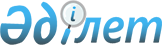 "Керделі ауылдық округінің 2020-2022 жылдарға арналған бюджеті туралы" Шиелі аудандық мәслихатының 2019 жылғы 27 желтоқсандағы № 49/11 шешіміне өзгерістер енгізу туралы
					
			Мерзімі біткен
			
			
		
					Қызылорда облысы Шиелі аудандық мәслихатының 2020 жылғы 22 желтоқсандағы № 64/4 шешімі. Қызылорда облысының Әділет департаментінде 2020 жылғы 22 желтоқсанда № 7948 болып тіркелді. Мерзімі біткендіктен қолданыс тоқтатылды
      "Қазақстан Республикасының Бюджет кодексі" Қазақстан Республикасының 2008 жылғы 4 желтоқсандағы Кодексінің 109-1 бабына және "Қазақстан Республикасындағы жергілікті мемлекеттік басқару және өзін-өзі басқару туралы" Қазақстан Республикасының 2001 жылғы 23 қаңтардағы Заңының 6-бабының 2-7 тармағына сәйкес, Шиелі аудандық мәслихаты ШЕШІМ ҚАБЫЛДАДЫ:
      1. "Керделі ауылдық округінің 2020-2022 жылдарға арналған бюджеті туралы" Шиелі аудандық мәслихатының 2019 жылғы 27 желтоқсандағы № 49/11 шешіміне (нормативтік құқықтық актілерді мемлекеттік тіркеу Тізілімінде 7134 нөмірімен тіркелген, Қазақстан Республикасының нормативтік құқықтық актілерінің эталондық бақылау банкінде 2020 жылы 13 қаңтарда жарияланған) мынадай өзгерістер енгізілсін:
      1-тармақ жаңа редакцияда жазылсын:
      "1. Керделі ауылдық округінің 2020-2022 жылдарға арналған бюджеті 1, 2 және 3-қосымшаларға сәйкес, оның ішінде 2020 жылға мынадай көлемдерде бекітілсін:
      1) кірістер – 142 301 мың теңге, оның ішінде: 
      салықтық түсімдер – 1 750 мың теңге;
      трансферттер түсімдері – 140 551 мың теңге;
      2) шығындар – 142 301 мың теңге;
      3) таза бюджеттік кредиттеу - 0;
      бюджеттік кредиттер - 0;
      бюджеттік кредиттерді өтеу - 0;
      4) қаржы активтерімен операциялар бойынша сальдо - 0;
      қаржы активтерін сатып алу - 0;
      мемлекеттің қаржы активтерін сатудан түсетін түсімдер - 0;
      5) бюджет тапшылығы (профициті) - 2359;
      6) бюджет тапшылығын қаржыландыру (профицитті пайдалану) - 0;
      қарыздар түсімі - 2359;
      қарыздарды өтеу - 0;
      бюджет қаражаттарының пайдаланылатын қалдықтары – 0.".
      Аталған шешімнің 1-қосымшасы осы шешімнің қосымшасына сәйкес жаңа редакцияда жазылсын.
      2. Осы шешім 2020 жылғы 1 қаңтардан бастап қолданысқа енгізіледі және ресми жариялауға жатады. Керделі ауылдық округінің 2020 жылға арналған бюджеті
					© 2012. Қазақстан Республикасы Әділет министрлігінің «Қазақстан Республикасының Заңнама және құқықтық ақпарат институты» ШЖҚ РМК
				
      Шиелі аудандық мәслихаты сессиясының төрағасы 

М. Салқынбаев

      Аудандық мәслихат хатшысының міндетін уақытша атқарушы 

П. Маханбет
Шиелі аудандық мәслихатының2020 жылғы 22 желтоқсандағы № 64/4шешіміне қосымшаШиелі аудандық мәслихатының2019 жылғы 27 желтоқсандағы № 49/11шешіміне 1-қосымша
Санаты 
Санаты 
Санаты 
Санаты 
Сомасы, мың теңге
Сыныбы 
Сыныбы 
Сыныбы 
Сомасы, мың теңге
Кіші сыныбы 
Кіші сыныбы 
Сомасы, мың теңге
Атауы
Сомасы, мың теңге
1. Кірістер 
142 301
1
Салықтық түсімдер
1 750
01
Табыс салығы
330
2
Жеке табыс салығы
330
04
Меншікке салынатын салықтар
1 120
1
Мүлікке салынатын салықтар
138
3
Жер салығы
182
4
Көлік кұралдарына салынатын салық
1 100
4
Трансферттер түсімі
140 551
02
Мемлекеттiк басқарудың жоғары тұрған органдарынан түсетiн трансферттер
140 551
3
Аудандардың (облыстық маңызы бар қаланың) бюджетінен трансферттер
140 551
Функционалдық топ 
Функционалдық топ 
Функционалдық топ 
Функционалдық топ 
Бюджеттік бағдарламалардың әкiмшiсi
Бюджеттік бағдарламалардың әкiмшiсi
Бюджеттік бағдарламалардың әкiмшiсi
Бағдарлама
Бағдарлама
Атауы
2. Шығындар
142 301
01
Жалпы сипаттағы мемлекеттiк қызметтер
25 048
124
Аудандық маңызы бар қала, ауыл, кент, ауылдық округ әкімінің аппараты
25 048
001
Аудандық маңызы бар қала, ауыл, кент, ауылдық округ әкімінің қызметін қамтамасыз ету жөніндегі қызметтер
16 548
022
Мекеменің күрделі шығыстары
0
032
Ведомостволық бағыныстағы мемлекеттік мекемелер мен ұйымдардың күрделі шығыстары
8 500
04
Бiлiм беру
71 935
124
Аудандық маңызы бар қала, ауыл, кент, ауылдық округ әкімінің аппараты
71 935
041
Мектепке дейінгі тәрбиелеу және оқыту және мектепке дейінгі тәрбиелеу және оқыту ұйымдарында медициналық қызмет көрсетуді ұйымдастыру
71 935
06
Әлеуметтiк көмек және әлеуметтiк қамсыздандыру
4 558
124
Аудандық маңызы бар қала, ауыл, кент, ауылдық округ әкімінің аппараты
4 558
003
Мұқтаж азаматтарға үйде әлеуметтік көмек көрсету
4 558
07
Тұрғын үй - коммуналдық шаруашылық
11 356
124
Аудандық маңызы бар қала, ауыл, кент, ауылдық округ әкімінің аппараты
11 356
008
Елді мекендердегі көшелерді жарықтандыру
1 137
009
Елді мекенде тазалық жұмыстарын жүргізу
700
011
Елді мекенді көркейту абаттандыру жұмыстары
9 519
08
Мәдениет, спорт, туризм және ақпараттық кеңістiк
24 673
124
Аудандық маңызы бар қала, ауыл, кент, ауылдық округ әкімінің аппараты
24 673
006
Жергілікті деңгейде мәдени-демалыс жұмысын қолдау
24 673
09
Өзге де
4 731
124
Аудандағы аудан әкімі аппараты, аудандық маңызы бар қала, ауыл, ауылдық округ
4 731
040
"Өңірлерді дамыту" бағдарламасы шеңберінде өңірлердің экономикалық дамуына жәрдемдесу бойынша шараларды іске асыру
4 731
3.Таза бюджеттік кредит беру
4.Қаржы активтері мен жасалатын операциялар бойынша сальдо
5.Бюджет тапшылығы(профициті)
- 2 359
6.Бюджет тапшылығын қаржыландыру(профицитті пайдалану)
2 359
7
Қарыздар түсімі
16
Қарыздарды өтеу
8
Бюджет қаражатының пайдаланылатын қалдықтары
2 359
1
Бюджет қаражатының қалдықтары
2 359